ДОЛЖНОСТНАЯ ИНСТРУКЦИЯ ПЕДАГОГА-ПСИХОЛОГА № 4-ДОбщие  положения  Должностная инструкция регулирует трудовую деятельность педагога-психолога муниципального бюджетного дошкольного образовательного учреждения «Детский сад «Сретенский» г.Строитель Яковлевского   городского округа»  (далее - ДОУ).Настоящая должностная инструкция разработана в соответствии с приказом Министерства здравоохранения и социального развития РФ от 26 августа 2010 г. № 761н «Об утверждении Единого квалификационного справочника должностей руководителей, специалистов и служащих, раздел «Квалификационные характеристики должностей работников образования»; с письмом Минобразования России от 22 января 1998 г. № 20-58-07ин/20-4 «Об учителях-логопедах и педагогах психологах учреждений образования»; в соответствии с ФЗ №273 от 29.12.2012г «Об образовании в Российской Федерации» в редакции от 1 марта 2020 года, Трудовым кодексом Российской Федерации; с Профстандартом 01.002 «Педагог-психолог (психолог в сфере образования), утверждённым приказом Минтруда и соцзащиты РФ № 514н от 24 июня 2015г, с учётом ФГОС дошкольного образования и другими нормативными актами, регулирующими трудовые отношения между работником и работодателем.Педагог-психолог относится к категории педагогических работников, назначается и освобождается от должности заведующим ДОУ, в порядке, предусмотренном законодательством РФ.Педагог-психолог подчиняется заведующему и руководителю психолого-педагогической службы.В своей деятельности руководствуется:- Конституцией РФ;-  Федеральным законом «Об образовании в Российской Федерации» от 29.12.2012г.  273-ФЗ «Об образовании в Российской Федерации»;- приказом Министерства образования и науки Российской Федерации от 30.08.2013 г. №1014 «Об утверждении Порядка организации и осуществления образовательной деятельности по общеобразовательным пр01раммам дошкольного образования»;-  постановлением Главного государственного санитарного врача Российской Федерации от 15 мая 2013 г. N 26 "Об утверждении СанПиН 2.4.1.3049-13 «Санитарно-эпидемиологические требования к устройству, содержанию и организации режима работы дошкольных образовательных организаций»;-  приказом Минтруда России № 544н от 18.10.2013 г. «Об утверждении профессионального стандарта «Педагог (педагогическая деятельность в сфере дошкольного, начального общего  основного общего, среднего общего образования) (воспитатель, учитель)»;-  приказом Министерства образования и науки Российской Федерации от 17.10.2013 г. №1155 «Об утверждении Федерального государственного образовательного стандарта дошкольного образования»;-  приказом Министерства образования РФ от 22 октября 1999 г. № 636 «Об утверждении положения о службе практической психологии в системе Министерства образования РФ»;-   письмом Министерства образования РФ от 7 апреля 1999 г. № 70/23-16 «О практике проведения диагностики развития ребенка в системе дошкольного образования»;- письмом Минобрнауки от 27 июня 2003 г. № 28-51-513/16 «О методических рекомендациях по психолого-педагогическому сопровождению обучающихся в учебно-воспитательном процессе в условиях модернизации образования»;- Уставом и другими локальными актами ДОУ;- правилами внутреннего трудового распорядка;- приказами и распоряжениями заведующего;- настоящей должностной инструкцией:- трудовым договором.Педагог-психолог работает по графику, утвержденному заведующим ДОУ, с нагрузкой на одну ставку 36 ч в неделю. Из них 18 ч в неделю отводится на диагностическую, а также коррекционную и развивающую педагогическую работу с воспитанниками, экспертную и консультативную работу с педагогическими работниками и родителями (законными представителями) по вопросам развития, обучения и воспитания детей в детском саду, на участие в работе ППк ДОУ; оставшиеся 18 ч в неделю проводит подготовку к работе с воспитанниками, обработку, анализ и обобщение полученных результатов, готовится к экспертно-консультативной работе с педагогическими работниками и родителями детей, осуществляет организационно-методическую деятельность, участвует в методических объединениях, ведёт документацию.Педагог-психолог должен знать:2.1. Приоритетные направления развития образовательной системы Российской Федерации, 2.2. Законы и иные нормативные правовые акты, регламентирующие образовательную деятельность, 2.3.Декларацию прав и свобод человека, 2.4. Конвенцию о правах ребенка, 2.5. Нормативные документы, регулирующие вопросы охраны труда, здравоохранения, профориентации, занятости обучающихся, воспитанников и их социальной защиты, 2.6. Общую психологию, педагогическую психологию, общую педагогику, психологию личности и дифференциальную психологию, детскую и возрастную психологию, социальную психологию, основы дефектологии, психотерапии, психогигиены, профориентации, психодиагностики, психологического консультирования и психопрофилактики, 2.7. Методы активного обучения, социально-психологического тренинга общения, современные методы индивидуальной и групповой профконсультации, диагностики и коррекции нормального и аномального развития ребенка, методы и приемы работы с обучающимися, воспитанниками с ограниченными возможностями здоровья, 2.8. Методы и способы использования образовательных технологий, в том числе дистанционных, современные педагогические технологии продуктивного, дифференцированного, развивающего обучения, реализации компетентностного подхода, 2.9. Основы работы с персональным компьютером, электронной почтой и браузерами, мультимедийным оборудованием, 2.10. Методы убеждения, аргументации своей позиции, установления контактов с обучающимися, воспитанниками разного возраста, их родителями (лицами, их заменяющими), коллегами по работе, 2.11. Технологии диагностики причин конфликтных ситуаций, их профилактики и разрешения, правила внутреннего трудового распорядка образовательного учреждения, 2.12. Правила по охране труда и пожарной безопасности.2.13. Инструкцию по охране жизни и здоровья детей, санитарно-эпидемиологические требования к организации образовательного процесса.Трудовые функцииК основным трудовым функциям педагога-психолога относятся:3.1. Психолого-педагогическое и методическое сопровождение реализации образовательных программ в ДОУ;3.2. Психологическая экспертиза (оценка) комфортности и безопасности образовательной среды ДОУ;3.3. Психологическое консультирование субъектов образовательных отношений;3.4. Коррекционно-развивающая работа с детьми, в т.ч. работа по восстановлению и реабилитации.3.5. Психологическая диагностика детей.3.6. Психологическая профилактика (профессиональная деятельность, направленная на сохранение и укрепление психологического здоровья воспитанников в процессе обучения и воспитания в ДОУ).Должностные обязанностиПедагог-психолог должен выполнять ниже перечисленные должностные обязанности:Осуществлять свою профессиональную деятельность, направленную на сохранение психологического, соматического и социального благополучия детей в процессе воспитания и обучения в детском саду, на создание психологически комфортных условий для развития личности ребенка в ходе воспитания, образования, социализации в условиях реализации ФГОС ДОПринимать участие при приеме детей в образовательные учреждения с целью своевременного выявления психологических проблем, вместе с воспитателем разрабатывает программу.Согласно годовому плану работы детского образовательного учреждения самостоятельно планировать свою работу на год, полугодие и помесячно (по согласованию с руководством психологической службы и последующим утверждением руководителем ДОУ).Оказывать содействие охране прав личности согласно Конвенции о правах ребенка.Помогать гармонизировать социальную сферу детского сада и осуществляет превентивные мероприятия по профилактике возникновения социальной дизадаптации.Выявлять факторы, препятствующие развитию личности детей и принимать меры по оказанию им разных видов психологической помощи (психокоррекционной, реабилитационной, консультативной).Предоставлять консультативную помощь воспитанникам, их родителям (законным представителям), педагогическому коллективу в решении определенных проблем.Осуществлять психологическую диагностику, применяя новейшие образовательные технологии, включая информационные и цифровые образовательные ресурсы.Выполнять диагностическую, психокоррекционную реабилитационную, консультативную работу, учитывая достижения в сфере педагогической и психологической наук, возрастной психологии, а также новейших информационных технологий.Составлять психолого-педагогические заключения в целях ориентации педагогического коллектива, а также родителей (законных представителей) в проблемах личностного и социального развития воспитанников.Принимать участие в планировании и разработке документации в рамках реализации ФГОС ДО, развивающих и коррекционных программ образовательной деятельности учитывая индивидуальные и половозрастные особенности воспитанников, в обеспечении соответствующего уровня подготовки детей, согласно федеральным государственным образовательным требованиям.Проводить психологическую поддержку творчески талантливых воспитанников, оказывать содействие их развитию и организации развивающей среды.Выявлять у детей степень нарушений (умственного, физиологического, эмоционального характера) в развитии, а также разного вида отклонений социального развития и осуществлять их психолого-педагогическую коррекцию.Разрабатывать рекомендации для педагогов и родителей по вопросам психического развития, воспитания и обучения детей, в том числе с проблемами умственного, эмоционального и социального развития.Формировать психологическую культуру детей, педагогических работников и родителей, способствовать повышению социально-психологической грамотности педагогов, родителей (законных представителей).Проводить консультации работников детского образовательного учреждения по вопросам развития воспитанников, практического использования психологии для решения педагогических задач, повышения социально-психологической компетентности педагогов, родителей (законных представителей).Давать оценку эффективности образовательной деятельности педагогов, учитывая развитие детей, применяя в своей работе компьютерные технологии, в т. ч. текстовые редакторы и электронные таблицы.Осуществлять психологическую диагностику различного профиля и предназначения, динамику и анализ данных согласно плану работы, запросам администрации, педагогов и родителей и в рамках консультативного процесса:- определять уровень психического развития воспитанников и готовности их к обучению в учебном заведении;- наблюдать и проводить индивидуальную работу с детьми в течение периода их адаптации к детскому саду;- выявлять у воспитанников степень нарушений (умственных, физиологических, эмоциональных) в развитии, а также разного рода отклонений социального развития и проводить их психолого-педагогическую коррекцию;- проводить дифференциальную диагностику отклонений в интеллектуальном и личностном развитии детей с задержкой психического развития (по запросу специалистов соответствующего профиля);- индивидуально обследовать детей по запросам родителей (законных представителей) и педагогических работников.Разрабатывать и использовать: коррекционно-развивающие (апробированные и авторские) программы и технологии.Проводить специальные развивающие и коррекционные занятия с воспитанниками по познавательному и эмоционально – личностному развитию на основании диагностических показаний, в т.ч. в группах компенсирующего вида; тренинги для педагогов и родителей (законных представителей).Вести требуемую отчетно-учетную документацию по специальной форме и использовать ее по назначению: -карты психологического обследования детей;- годовой план работы;- заключения по результатам проведенных психологических обследований;- журнал консультаций с родителями (лицами, их замещающих);- журнал консультаций с педагогическими работниками;- карты психолого-медико-социальной помощи воспитанникам;- журнал коррекционной работы (отражает ход коррекционного обучения); - программу коррекционно-развивающих мероприятий;- аналитические справки (анализ работы за год).Участвовать в заседаниях педсовета, психолого-медико-педагогической комиссии детского дошкольного учреждения, иных формах методической работы, в подготовке и проведении родительских собраний, оздоровительных, воспитательных мероприятий, участвовать в семинарах, круглых столах и конференциях по внедрению ФГОС ДО.Обеспечивать охрану жизни и здоровья детей во время воспитательно-образовательного процесса.В случаях, не входящих в профкомпетенцию, направлять детей на консультацию в медицинские, психолого – медико – педагогические центры.Педагог-психолог, реализующий образовательную программу ДОУ, должен уверенно обладать основными знаниями, необходимыми для создания условий развития детей, обозначенными в ФГОС ДО.Соблюдать профессиональную этику, сохранять профессиональную тайну исходя из принципа конфиденциальности, не распространять сведения, полученные в результате консультативной и диагностической работы, если ознакомление с ними не требуется для решения определенных проблем и может причинить вред ребенку или его окружающим.Соблюдать этические нормы психолога и этические нормы поведения в ОУ, в быту и в общественных местах;Соблюдать требования должностной инструкции педагога-психолога в ДОУ по ФГОС, выполнять правила охраны труда и противопожарной безопасности.Квалификационные требованияНа должность педагога-психолога назначаются лица, имеющее высшее профессиональное образование или среднее профессиональное образование по направлению подготовки «Педагогика и психология» без предъявления требований к стажу работы либо высшее профессиональное образование или среднее профессиональное образование и дополнительное профессиональное образование по направлению подготовки «Педагогика и психология» без предъявления требований к стажу работы.Права работникаПедагог-психолог имеет право:На участие в управлении ДОУ в пределах своей компетенции и в порядке, установленном Уставом дошкольного образовательного учреждения.Свободного выбора и применения методик обучения и воспитания, учебных пособий и материалов согласно воспитательно-образовательной программе.В рамках своей компетенции и в порядке, установленном Уставом Учреждения, находиться на занятиях, проводимых другими педагогами.Защищать свою профессиональную честь и достоинство.Ознакомиться с жалобами и иными документами, содержащими оценку его работы, давать по ним пояснения.На защиту своих интересов самостоятельно или с помощью представителя в случае дисциплинарного или служебного расследования, связанного с нарушением норм профессиональной этики.На неразглашение дисциплинарного (служебного) расследования, за исключением случаев, предусмотренных законом.Предоставлять на рассмотрение руководителя ДОУ предложения по улучшению работы Учреждения.На получение от работников детского сада информации, необходимой для осуществления своей деятельности, от администрации детского сада – на оказания содействия в исполнении своих должностных обязанностей.Участвовать в родительских собраниях воспитанников, в оздоровительных, воспитательных и иных мероприятиях, предусмотренных образовательной программой ДОУ.На получение от руководителя дошкольного образовательного учреждения достоверной информации об условиях и охране труда на рабочем месте.На повышение своей профессиональной квалификации, проходить оценку знаний.ОтветственностьПедагог-психолог несет персональную ответственность за:неисполнение или нарушение без уважительных причинУстава, должностной инструкции психолога ДОУ и Правил внутреннего трудового распорядка, законных распоряжений заведующей ДОУ, других локальных нормативных актов, должностных обязанностей, установленных должностной инструкцией.За использование, в том числе однократное, методов воспитания, связанных с психологическим или физическим насилием над ребенком, педагог-психолог освобождается от занимаемой должности согласно трудовому законодательству Российской Федерации и Законом «Об образовании».За любое нарушение правил пожарной безопасности, охраны труда, санитарно-гигиенических норм и правил, педагога – психолога привлекают к административной ответственности в порядке и в случаях, установленных административным законодательством РФ.За виновное нанесение дошкольному образовательному учреждению или участникам образовательного процесса ущерба связанного с исполнением (неисполнением) своей должностной инструкции педагога-психолога в детском саду сотрудник несет материальную ответственность в порядке и пределах, предусмотренных трудовым законодательством РФ.Педагог-психолог несет гражданско-правовую ответственность за причинение морального ущерба участникам образовательного процесса, действиями, нарушающими личные неимущественные права, а также в случаях, предусмотренных гражданским законодательством РФ.Взаимоотношения и связи по должностиПедагог-психолог:Выполняет работу в режиме выполнения объема установленной ему нормы в соответствии с расписанием, участия в обязательных плановых мероприятиях и самопланирования деятельности, на которую не установлены нормы выработки.Во время, не совпадающее с отпуском, может привлекаться администрацией ДОУ к педагогической, методической или организационной работе в пределах установленного рабочего времени.Получает от руководства детского сада информацию нормативно-правового и организационно-методического характера, знакомится под расписку с соответствующими документами.Отчитывается перед заведующим ДОУ и руководителем психологической службы органов управления образованием.Получает от заведующего ДОУ и руководства психологической службы управления образованием информацию организационно-методического характера.Действует в тесном контакте с воспитателями, родителями (законными представителями), обменивается информацией по вопросам, входящим в рамки его компетенции, с администрацией и педагогическими работниками детского сада.Предоставляет информацию заведующему ДОУ, руководителю ПС и в вышестоящие профессиональные структуры о возникновении трудностей в работе с родителями (законными представителями) и профорганизациями.9. Заключительные положения9.1. Ознакомление сотрудника с настоящей инструкцией осуществляется при приёме на работу (до подписания трудового договора).9.2. Один экземпляр находится у работодателя, второй – у сотрудника.9.3. Факт ознакомления педагога-психолога с настоящей должностной инструкцией подтверждается подписью в экземпляре должностной инструкции, хранящемся у работодателя, а также в журнале ознакомления с должностными инструкциями.9.4. Контроль исполнения данной должностной инструкции возлагается на старшего воспитателя дошкольного образовательного учреждения.10. Порядок утверждения и изменения должностной инструкции10.1. Внесение изменений и дополнений в действующую должностную инструкцию производится в том же порядке, в котором принимается должностная инструкция.10.2. Должностная инструкция вступает в силу с момента ее утверждения и действует до замены ее новой должностной инструкцией.Инструкция составлена Заведующим МБДОУ «Детский сад «Сретенский» г.Строитель»                  ______________ Севрюкова М.П.С инструкцией ознакомлен: __________              _________________    ______________                                                   подпись                     расшифровка                     датаС инструкцией ознакомлен: __________              _________________    ______________                                                   подпись                     расшифровка                     датаС инструкцией ознакомлен: __________              _________________    ______________                                                   подпись                     расшифровка                     датаС инструкцией ознакомлен: __________              _________________    ______________                                                   подпись                     расшифровка                     дата                                    подпись                     расшифровка                     датаС инструкцией ознакомлен: __________              _________________    ______________                                                   подпись                     расшифровка                     датаСОГЛАСОВАНО: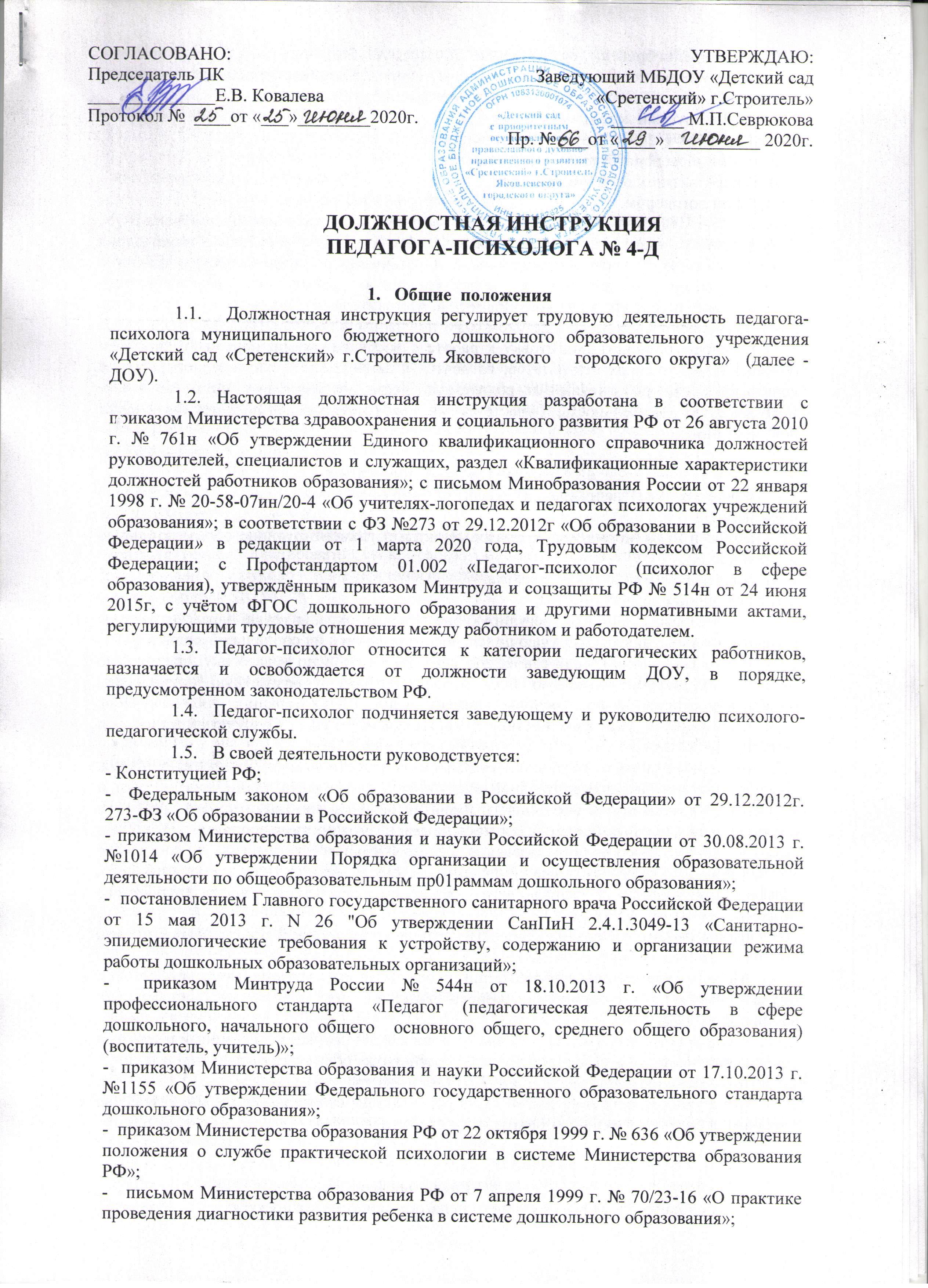 Председатель ПК______________Е.В. Ковалева Протокол №  ____от «___»________2020г.УТВЕРЖДАЮ:Заведующий МБДОУ «Детский сад «Сретенский» г.Строитель»________ М.П.СеврюковаПр. № ___от «____» __________ 2020г.